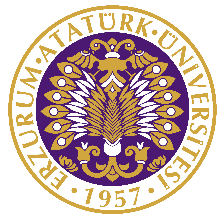 Atatürk Üniversitesi Mühendislik FakültesiMakina Mühendisliği BölümüÖĞRENCİ BİLGİ FORMUTarih : ……./……./………..Değerli öğrencilerimiz,Makina Mühendisliği programımızı geliştirmek için katılımınıza ihtiyacımız bulunmaktadır. Bu anket sizleri daha iyi tanıyabilmek amacıyla uygulanmaktadır. Lütfen her soruyu dikkatlice okuyup, ilgili yerleri işaretleyip veya doldurunuz. Bu önemli geri bildirim için TEŞEKKÜR EDERİZ!Adınız Soyadınız			   :Doğum Tarihiniz	  :Babanızın Mesleği			   :Annenizin Mesleği			   :Kaç Kardeşsiniz			   	   :Evinizde Gelir Sağlayan Kaç Kişi Var	   :Ailenizin Aylık Gelir Miktarı Ne Kadar	   :Hangi İlde Yaşıyorsunuz		   :Erzurum’da Nerede İkamet Ediyorsunuz            :Mezun Olduğunuz Lise Türü                        :□ Fen 	□ Anadolu	□ Süper	□ Özel	□ Düz (Devlet)Üniversite sınavına kaç kez girdiniz?□ 1	□ 2	□ >2Üniversitemizi tercihte etkili faktörler nelerdir?…..……………………………………………………………………………………………………………………………………………………….………………Bölümümüz kaçıncı tercihinizdi?□ 1	□ 2-5	□ 6-10	□ 11-20	□ SonÜniversite sınavında başarı sıralamanız kaçtı:   ……………………………………Bölümümüzü isteyerek mi seçtiniz?□ Evet		         □ HayırBölümümüzün bağımsız bir denetleme kuruluşu tarafından akredite edildiğini biliyor musunuz?□ Evet	□ HayırAşağıdaki verilen bölümümüz eğitim amaçlarından haberdar mısınız?Eğitim AmaçlarıEğitim Amaçları         1.Enerji ve imalat sistemleri ile ilgili kamu veya özel sektörde çalışan□ Evet       □ Hayır2.Takım çalışmalarında yer alan ve lider olan□ Evet       □ Hayır3.Makine Mühendisliği, Malzeme ve Metalurji Mühendisliği, Enerji Mühendisliği, Mekatronik Mühendisliği ve Biyomedikal Mühendisliği programlarında lisanüstü eğitim yapan□ Evet       □ Hayır